Instructor: Shannon McCrocklin 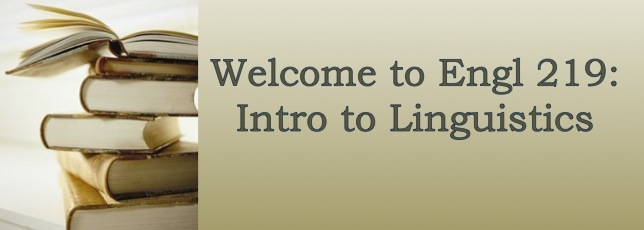 Email: mccrockl@iastate.eduOffice: 226 Ross		Office hours: M & W 11am-1pm					Course Description and Objectives:Linguistics is the systematic study of language. In linguistics, we study the sounds of languages (phonetics and phonology), words (morphology), sentences and clauses (syntax), conversations (discourse), and meaning (semantics). We will also have an opportunity to explore such interesting issues as regional variations in language, social variation, language acquisition and language change.  We will study these units using an analytic approach and real language data. In this class, you will have the opportunity to conduct small research projects to work with real data that demonstrates the aspects of language that we are studying. We will refer to English as well as other languages of the world in our data and analyses.Textbook:  Finegan, E. (2012). Language: Its Structure and Use. (6th ed.). Boston: Wadsworth/CengageClass website:  http://courses.isucomm.iastate.eduFollow instructions to open new accountSelect TESL/Applied LinguisticsSelect 219 section AEnrollment key for first time Moodle logon: languageCourse Policies:This is a problem-solving course, and the subject matter may be new and challenging. Studying the reading and doing homework before our class discussion is necessary for understanding the concepts. Your attendance and active participation are expected. If you are having trouble understanding the material, feel free to ask for extra help. I am here to help you. AttendanceYou may miss up to three classes without penalty. For each absence above three you will lose 5 % of your final grade. If you find that you do have to miss class because of illness or an emergency, please arrange to get notes from a classmate and the lecture slides from the course website. Please note that most of the homework assignments due online will automatically close and become unavailable after the due date. Work ahead if you know that you will have a conflict. I don’t give make ups for exams, except in emergency situations. ParticipationBeing on Facebook and texting during class not only adversely affect your participation grade but will keep you from understanding the concepts we cover – please give the class your full attention. You may lose up to 1% point from your final grade for each time that you are seen using your phone, I Pad, laptop, etc. inappropriately (such as playing games, using Facebook or websites unrelated to class). Grading:  Homework 			 	20%Exam 1					20%Exam 2					20%Exam 3					25%Term project				15%Students with disabilities:If you have specific needs in relation to a disability, please discuss it with me at the beginning of the course.  If you need special accommodations, obtain a Student Academic Accommodation Request (SAAR) form from the Disability Resources office on the main floor of the Student Services Building.Tentative Exam and Project Schedule This schedule is tentative. Please check the course website frequently for the updated schedule.Week Day TopicDue Jan 14-18MIntro to ClassW Intro to LinguisticsRead Ch. 1FIntro to LinguisticsJan 21- 25MPhoneticsRead Ch. 3WPhoneticsHW 1 DueFPhoneticsJan 28- Feb 1MPhoneticsWPhoneticsHW 2 DueFDoing and Reporting ResearchResearch Project AssignedFeb 4-8MPhonologyRead Ch. 4WPhonologyHW 3 DueFPhonologyFeb 11-15MPhonologyWReviewHW 4 DueFExamExam 1Feb 18-22MMorphology Read Ch. 2WMorphologyFMorphologyFeb 25-Mar 1MProject Work DayWSyntaxRead Ch. 5 & HW 5 DueFSyntaxGroup Proposal DueMar 4- 8MSyntaxRead Ch. 6WSemanticsHW 6 DueFSemanticsReading Summary 1 DueMar 11-15MSemanticsWReviewHW 7 DueFExamExam 2Mar 18-22Spring BreakMar 25-29MProject Work DayWSpeech Acts and ConversationRead Ch. 9FSpeech Acts and ConversationGroup Methodology DueApril 1-5MDialectsRead Ch. 11WDialectsHW 8 DueFDialectsReading Summary 2 DueApril 8-12MAcquiring LanguagesRead Ch. 14WAcquiring LanguagesHW 9 DueFAcquiring LanguagesApril 15-19MAcquiring LanguagesWHistorical Development in EnglishRead Ch. 13 & HW 10 DueFHistorical Development in EnglishApril 22-26MProject PresentationsProject Paper DueWProject PresentationsFProject PresentationsIndividual Project ReflectionApril 29- May 3MReviewWReviewHW 11 DueFCourse Evaluations & DiscussionMay 6-10Final Exam Exam 3